Welcome to the Vincent L. Triggs Elementary School Library!triggslibrary.weebly.com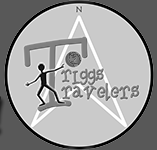 The mission of the Vincent L. Triggs Elementary School Library is to: Provide students with up-to-date resources. Help students develop the skills necessary to navigate information for the purposes of gaining and sharing knowledge, making meaning, and problem solving.Facilitate a collaborative environment that supports a community of learners who think globally.Empower readers by encouraging them to pursue their own interests through exploration of a variety of literary genres. The Vincent L. Triggs Elementary School Library is committed to maintaining a safe, welcoming, and inspiring environment that promotes a love of reading and life-long learning.Circulation PolicyStudents at Vincent L. Triggs Elementary School have the privilege of checking out books from our school’s library.  Students’ photo ID badges are used to access their library account.  Accounts can also be looked up by a student’s first and last name.  Students may check out up to 3 books on their account*.  Books are checked out for the duration of a VTRIGS week.  For example: If your child checks out a book on “R” day, it is due the following “R” day.  If your child isn’t finished reading his/her book(s), it may be brought back and renewed up to 2 times*.  Elementary students do not accrue late fees on their library accounts.  However, students will not be permitted to check out additional books, if they are at their account maximum of 3 books and all 3 books are overdue.  Students with books more than 2 VTRIGS weeks overdue will begin receiving reminder notices until the book(s) is returned or the cost of replacing the book(s) has been paid.  Books that are returned severely damaged will also be assessed for repair/replacement costs.*Students may be approved to check out additional books based on their classroom teacher’s requests, or additional information needs for a specific project.Limitations on popular series titles may apply.Library AgreementPlease check one of the options below.  Sign, date, and return on or before your child’s next visit to the school library.____ YES! My child and I agree we will be responsible for books checked out from the Vincent L. Triggs ES Library.  We will pay the cost to replace any books we borrow that are lost, stolen, or severely damaged.____ NO. My child and I are not ready for the responsibility of borrowing books from the Vincent L. Triggs ES Library.  Please allow my child to enjoy reading books in the library, and keep the books at school where they will be safe.Student Full Name (print): ___________________Classroom Teacher’s Name:___________________Student Signature:___________________Parent Signature:___________________Date: ________________Library SurveyIn order for me to better serve you and your child as a Teacher Librarian, please take a moment to complete this brief survey.What is your child’s favorite book?____________________________________________Rank the genres in order from your child’s favorite (#1) to least favorite (#6).____Comedy       ____Mystery                    ____Fantasy       ____Nonfiction  ____Horror        ____Realistic FictionMy child enjoys reading books and stories about: ________________________________________________________________________My child has convenient access to (mark all that apply):____internet       ____computer/laptop____iPad or other mobile device       ____printer         How often does your child visit the public library?____Weekly____A few times a month____A few times a year____NeverLibrary AccessIn addition to your child’s regularly scheduled library time he/she may access the library throughout the school day (8:55am-3:00pm, closed for lunch from 12:00pm-12:30pm), if given permission by his/her classroom teacher.Some library resources are also accessible from home.  Our school’s library catalog, and the following research databases that CCSD subscribes to can be accessed with the usernames and passwords listed below.  Links to the catalog and databases can also be found on the library website: triggslibrary.weebly.comDestiny Quest Library Cataloghttp://www.gofollett.comLocation: Nevada   School: Triggs ESCultureGrams: http://online.culturegrams.com/index.phpUser: Nevada     Password: silverEBSCO:http://search.ebscohost.comUser: ccsd     Password: bighornTeachingBooks:http://www.teachingbooks.net/homeUser: ccsd     Password: ccsdWorld Book Online:http://worldbookonline.comUser: ccsd2     Password: ccsd2Library Contact InformationLibrary website:triggslibrary.weebly.comTeacher Librarian:Mrs. Teanna Strengtstreng@interact.ccsd.net(702) 799-1890 ext. 4025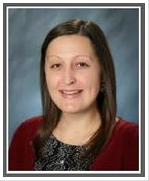 Library Aide:Mrs. Nancy Yochamnjyocham@interact.ccsd.net(702) 799-1890 ext. 4026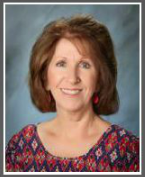 Vincent L. Triggs ES Library4470 W. Rome Blvd.Library- Room B121North Las Vegas, NV 89084